       ҠАРАР     	                                                          ПОСТАНОВЛЕНИЕ№349 от 29.09.2017Глава сельского поселениямуниципального      района    Туймазинский           районРеспублики  Башкортостан                                       Р.Р.Рафиков	 Приложение № 1 к постановлению администрации  сельского поселения Кандринский сельсовет муниципального района Туймазинский район Республики Башкортостан  от ____________ № ____ПОРЯДОКи сроки представления, рассмотрения и оценки предложений заинтересованных лиц о включении  дворовых территорий многоквартирных домов сельского поселения Кандринский сельсовет   муниципального района Туймазинский район Республики Башкортостан в муниципальную программу «Формирование современной городской среды сельского поселения Кандринский сельсовет   муниципального района Туймазинский район Республики Башкортостан на 2017 год»1. Настоящий Порядок, разработан в целях реализации муниципальной программы «Формирование современной городской среды сельского поселения Кандринский сельсовет   муниципального района Туймазинский район Республики Башкортостан на 2018 год», определяет условия и критерии отбора дворовых территорий многоквартирных домов (далее - отбор дворовых территорий МКД) для включения дворовых территорий сельского поселения Кандринский сельсовет муниципального района Туймазинский район Республики Башкортостан в муниципальную программу «Формирование современной городской среды сельского поселения Кандринский сельсовет муниципального района Туймазинский район Республики Башкортостан на 2018 год» (далее по тексту - перечень дворовых территорий). Перечень дворовых территорий многоквартирных домов формируется из числа дворовых территорий многоквартирных домов, претендующих на получение бюджетных средств и принявших участие в отборе дворовых территорий МКД. 2. Основные понятия, используемые в настоящем Порядке: Отбор дворовой территории – процесс представления, рассмотрения и оценки предложений заинтересованных лиц о включении дворовой территории многоквартирных домов в муниципальную программу 2018 года.Дворовые территории многоквартирных домов – совокупность территорий, прилегающих к многоквартирным домам, с расположенными на них объектами, предназначенными для обслуживания и эксплуатации таких домов, и элементами благоустройства этих территорий, в том числе местами стоянки автотранспортных средств, тротуарами и автомобильными дорогами, включая автомобильные дороги, образующие проезды к территориям, прилегающим к многоквартирным домам.Заинтересованные лица – собственники помещений в многоквартирных домах, собственники иных зданий и сооружений, расположенных в границах дворовой территории, подлежащей благоустройству.Участник отбора – физическое или юридическое лицо, уполномоченное общим собранием собственников помещений в многоквартирном доме, на формирование и подачу заявки, согласование дизайн-проекта благоустройства дворовой территории, а также на участие в контроле, в том числе промежуточном, и приемке работ по благоустройству дворовой территорииУправляющая организация – организация (УК, ТСЖ, ЖСК и т.д.), управляющая многоквартирным домом, расположенным в границах дворовой территории, подлежащей благоустройству.Общественная комиссия – комиссия, созданная на муниципальном уровне для контроля и координации за ходом выполнения муниципальной программы «Формирование комфортной городской среды», организации общественного обсуждения, проведения комиссионной оценки предложений заинтересованных лиц, в состав которой входят представители органов местного самоуправления, политических партий и движений, общественных организаций и иных заинтересованных лиц.Элементы благоустройства дворовой территории – декоративные, планировочные, конструктивные решения, элементы ландшафта, различные виды оборудования и оформления, малые архитектурные формы, информационные конструкции, некапитальные нестационарные сооружения, используемые как составные части благоустройства, а также система организации пользователей дворовой территории.Дизайн-проект благоустройства дворовой территории – документация, содержащая описание проекта благоустройства дворовой территории в текстовой и графической форме, определяющая проектные решения по функциональному зонированию дворовой территории, благоустройству каждой из зон, а также включающая перечень и стоимость работ. Функциональное зонирование дворовой территории – выделение в процессе проектирования участков дворовой территории, различных по своему функциональному назначению (зона спорта, детская зона, зона отдыха, хозяйственная зона, зона парковки автотранспорта и т. д.).Минимальный перечень видов работ по благоустройству дворовых территорий на 2018 года:а) ремонт дворовых проездов;б) обеспечение освещения дворовых территорий;в) установка скамеек;г) установка урн;дополнительный перечень работ по благоустройству дворовых территорий – перечень работ на 2018 года:а) оборудование детских и (или) спортивных площадок;б) оборудование автомобильных парковок;в) устройство и обустройство тротуаров, пешеходных дорожекорганизатор отбора дворовых территорий МКД – администрация сельского поселения Кандринский сельсовет  муниципального района Туймазинский район Республики Башкортостан, которая отвечает за организацию и проведение отбора дворовых территорий МКД (далее по тексту - Организатор отбора);формирование современной городской среды – мероприятия, направленные на улучшение санитарного, экологического и эстетического состояния дворовой территории; заявка – заявка на участие в отборе дворовых территорий многоквартирных домов для формирования адресного перечня для включения дворовых территорий сельского поселения Кандринский сельсовет муниципального района Туймазинский район Республики Башкортостан по форме, указанной в приложении 1 к настоящему Порядку; акт обследования дворовых территорий многоквартирных домов – документ, составленный по форме, указанной в приложении № 2 к настоящему Порядку, на основании осмотра дворовых территорий, содержащий перечень имеющихся дефектов и их объемов, подписанный представителями управляющей организации (товарищества собственников жилья, жилищного или иного специализированного потребительского кооператива), собственников помещений многоквартирного дома (при наличии- старшим по дому); 3. Для участия в отборе дворовых территорий многоквартирных домов участники отбора должны выполнить следующие условия: 1) собственниками помещений в многоквартирном доме осуществлен выбор способа управления многоквартирным домом; 2) проведено обследование дворовой территории многоквартирного дома, составлен акт обследования дворовой территории; 3) общим собранием собственников помещений в многоквартирном доме принято решение об участии в отборе дворовых территорий МКД для включения дворовых территорий сельского поселения Кандринский сельсовет  муниципального района Туймазинский район Республики Башкортостан, в том числе: - о лице, уполномоченном на подачу заявки (в случае если многоквартирные дома, расположенные в одной дворовой территории, находятся в управлении нескольких управляющих организаций, товариществ собственников жилья, жилищных, жилищно-строительных кооперативов или иных специализированных потребительских кооперативов, заявка на участие в отборе подается от имени уполномоченных лиц, определенных протоколами общих собраний собственников помещений таких домов);- об утверждении схемы благоустройства дворовой территории и видовпланируемых работ; - об определении уполномоченных лиц из числа собственников помещений для участия в обследовании дворовой территории, приемке выполненных работ по благоустройству дворовой территории многоквартирного дома, в том числе подписании соответствующих актов приемки выполненных работ и актов приема-передачи объектов внешнего благоустройства; - условие о включении/не включении в состав общего имущества в многоквартирном доме оборудования, иных материальных объектов, установленных на дворовой территории в результате реализации мероприятий по ее благоустройству в целях осуществления обязательного последующего содержания за счет средств собственников помещений в МКД и текущего ремонта объектов внешнего благоустройства, выполненных в рамках мероприятий, согласно предлагаемому обслуживающей организацией размеру платы за содержание жилого помещения. Дополнительно к этому решению собственники помещений в многоквартирном доме вправе принять решение о включении в состав общего имущества в многоквартирном доме земельного участка, на котором расположен многоквартирный дом, границы которого не определены на основании данных государственного кадастрового учета на момент принятия данного решения. - решение об определении лиц, которые от имени собственников помещений, заинтересованных лиц, уполномочены на представление предложений, согласование дизайн-проекта благоустройства дворовой территории, а также на участие в контроле, в том числе промежуточном, и приемке работ по благоустройству дворовой территории.Указанное решение принимается большинством голосов от общего числа голосов, принимающих участие в данном собрании собственников помещений в многоквартирном доме и оформляется протоколом по форме, указанной в приложении 3 к настоящему Порядку.4. Организатор отбора готовит сообщение о проведении отбора дворовых территорий многоквартирных домов, которое подлежит официальному опубликованию в печатных средствах массовой информации и размещению на официальном сайте сельского поселения Кандринский сельсовет муниципального района Туймазинский район Республики Башкортостан.5. Заявка на участие в отборе дворовых территорий многоквартирных домов подается участником отбора Организатору отбора в письменной форме в срок, установленный в сообщении о проведении отбора дворовых территорий МКД. В целях осуществления благоустройства дворовой территории в рамках муниципальной программы заинтересованные лица вправе выбрать виды работ, предполагаемые к выполнению на дворовой территории, из следующих перечней:- минимальный перечень работ:а) ремонт дворовых проездов;б) обеспечение освещения дворовых территорий; в) установка скамеек;г) установка урн;- дополнительный перечень работ:а) оборудование детских и (или) спортивных площадок;б) оборудование автомобильных парковок;в) обустройство тротуаров, пешеходных дорожекЗаявка регистрируется специалистом, который делает отметку на заявке о получении такой заявки с указанием даты и времени ее получения.Срок подачи заявок должен составлять не более 15 календарных дней с момента опубликования сообщения на сайте организатора отбора о проведении отбора. В случае внесения изменений в настоящий Порядок после официального опубликования срок подачи заявок должен быть увеличен не менее чем на 7 дней. Все листы заявки и прилагаемые документы на участие в отборе дворовых территорий многоквартирных домов должны быть прошиты и пронумерованы. 6. К заявке прилагаются следующие документы: 1) заверенные копии протоколов общего собрания собственников помещений в многоквартирном доме, оформленные в соответствии с требованиями Жилищного кодекса Российской Федерации, с принятыми решениями: а) решение об обращении с предложением по  включению  дворовой территории в муниципальную программу;б) перечень работ по благоустройству  дворовой территории, сформированный исходя из минимального перечня работ по благоустройству; в) перечень  работ  по  благоустройству  дворовой  территории,  сформированный исходя  из  дополнительного  перечня  работ  по  благоустройству  (в  случае  принятия такого решения заинтересованными лицами); г) форма  участия:  финансовое  и (или) трудовое;д) решение  о  порядке  сбора  денежных  средств  на  софинансирование  видов работ.е) решение о принятии (непринятии) в состав общего имущества собственников помещений  в  многоквартирном  доме  (в  собственность  –  для  собственников  зданий строений  и  сооружений),  оборудования,  малых  архитектурных  форм,  иных некапитальных  объектов,  установленных  на  дворовой  территории  в  результате реализации муниципальной программы;ж) о последующем содержании за счет средств собственников помещений в многоквартирных домах и текущем ремонте объектов внешнего благоустройства, выполненных в рамках мероприятий, согласно предлагаемому обслуживающей организацией размеру платы за содержание жилого помещения;з) решение об определении лиц, которые от имени собственников помещений в многоквартирном доме уполномочены на  представление предложений, согласование дизайн-проекта благоустройства дворовой территории, а также на участие в контроле, в  том  числе  промежуточном,  и  приемке  работ  по  благоустройству  дворовой территории, заключение договоров в рамках реализации муниципальной программы в целях обеспечения софинансирования (далее - представитель);и) о выборе способа управления многоквартирным домом; 2) акт обследования дворовых территорий многоквартирных домов, схема  с  границами  территории,  предлагаемой  к  благоустройству  (при наличии); 3) копии устава, свидетельства о государственной регистрации и о постановке на налоговый учет для участника отбора – юридического лица; 4) копия проектно-сметной документации,  в том числе локальной сметы (при наличии);5) фотоматериалы, подтверждающие отсутствие или ненадлежащее состояние соответствующих элементов благоустройства, дворовых территорий (при наличии).7. Участник отбора формирует пакет документов, указанный в п. 6 настоящего Порядка, и направляет его в адрес Организатора отбора в сроки, указанные в сообщении о проведении отбора дворовых территорий многоквартирных домов – в администрацию сельского поселения Кандринский сельсовет муниципального района Туймазинский район Республики Башкортостан. В отношении одной дворовой территории многоквартирного дома может быть подана только одна заявка на участие в отборе. Если одна дворовая территория включает в себя несколько многоквартирных домов, то заявка может быть подана совместная.Ответственность за достоверность сведений в заявке и прилагаемых к ней документах, несут заинтересованные лица, представившие их.8. Каждая заявка на участие в отборе регистрируется Организатором отбора отдельно. Заявки, поступившие после установленного срока, не рассматриваются, регистрируются и возвращаются участнику отбора. 9. Администрация сельского поселения Кандринский сельсовет не позднее рабочего  дня  следующего за днем  представления  заявки  передает  ее  в  общественную  муниципальную  комиссию (далее  -  комиссия), состав  которой  утверждается  постановлением  Администрации.10. Комиссия осуществляет оценку и отбор представленных заявок посредством оценки заявок на участие в отборе дворовых территорий многоквартирных домов по балльной системе, исходя из содержания и значимости критериев отбора дворовых территорий многоквартирных домов в целях  формирования адресного перечня дворовых территорий для включения в муниципальную программу «Формирование современной городской среды сельского поселения Кандринский сельсовет муниципального района Туймазинский район Республики Башкортостан на 2018 год» на проведение работ, указанных в приложении 4 к настоящему Порядку, в срок не более 3 рабочих дней с момента окончания срока подачи заявок. Использование иных критериев оценки заявок не допускается. 11. Комиссия рассматривает заявки на участие в отборе на соответствие требованиям, установленным настоящим Порядком, о чем составляется протокол рассмотрения и оценки заявок на участие в отборе (далее – ПРОТОКОЛ оценки), в котором в обязательном порядке оцениваются заявки всех участников отбора, с указанием набранных ими баллов и порядковых номеров, присвоенных участникам отбора по количеству набранных баллов. Меньший порядковый номер присваивается участнику отбора, набравшему большее количество баллов. В случае, если участники отбора набирают одинаковое количество баллов, меньший порядковый номер присваивается участнику отбора, заявка на участие в отборе которого поступила ранее других. В результате оценки представленных заявок осуществляется формирование адресного перечня дворовых территорий многоквартирных домов из участников отбора в порядке очередности, в зависимости от присвоенного порядкового номера в порядке возрастания. 12. Протокол оценки подписывается всеми членами Комиссии, присутствовавшими на заседании, и размещается на официальном сайте организатора конкурса и в средствах массовой информации в течение трех рабочих дней с момента его подписания. 13. Заявка на участие в отборе отклоняется комиссией в следующих случаях: 1) представления пакета документов не в полном объеме; 2) невыполнения участником отбора условий, установленных в пункте 3 настоящего Порядка; 3) представления недостоверных сведений. 14. Отбор признается несостоявшимся в случаях, если: 1) отклонены все заявки на участие в отборе; 2) не подано ни одной заявки на участие в отборе; 3) подана только одна заявка на участие в отборе. 15. В случае, если по окончании срока подачи заявок на участие в отборе подана только одна заявка на участие в отборе, Комиссия признает отбор несостоявшимся и рассматривает указанную заявку. Если заявка соответствует требованиям и условиям настоящего Порядка, дворовая территория включается в перечень дворовых территорий. 16. В случае признания отбора несостоявшимся, либо в случае, если в результате отбора объем средств, предоставленных на проведение благоустройства дворовых территорий многоквартирных домов из бюджета останется частично нераспределенным среди участников отбора, организатор отбора самостоятельно определяет (дополняет) перечень дворовых территорий при наличии решения собственников помещений многоквартирного дома о проведении благоустройства дворовой территории. 17. По окончании выполнения работ по ремонту и благоустройству дворовой территории многоквартирных домов уполномоченное собственниками помещений лицо подписывает акт приема-передачи объектов внешнего благоустройства для их последующего содержания в соответствии с приложением № 5 к настоящему Порядку. 18. Дворовые территории, прошедшие отбор и не вошедшие в муниципальную программу на 2018 год в связи с превышением выделенных лимитов бюджетных ассигнований, предусмотренных муниципальной программой первоочередно  включаются в муниципальную программу на 2018-2022 годы.Приложение № 1 к ПорядкуЗАЯВКАна включение дворовой территории многоквартирного дома в муниципальную программу «Формирование современной городской среды сельского поселения Кандринский сельсовет муниципального района Туймазинский  район Республики Башкортостан  на 2018 год»Дата _________________Куда: в администрацию сельского поселения Кандринский сельсовет муниципального района Туймазинский район Республики Башкортостан: Республика Башкортостан  Туймазинский район с.Кандры, ул.Ленина, 16, 2-й этаж, кабинет № 204. Телефон для справок: 8(34782) 4-73-34 , e-mail: 60.kandri@bashkortostan.ruНаименование участника отбора ______________________________________Местонахождение участника отбора (юридический адрес и почтовый адрес, местожительства)___________________________________________________ИНН, ОГРН, КПП (для юридического лица)_____________________________Паспортные данные (для физического лица)____________________________Номер контактного телефона (факса)__________________________________Изучив Порядок включения дворовых территорий многоквартирных домов
в муниципальную программу «Формирование современной городской среды сельского поселения Кандринский сельсовет  муниципального района Туймазинский район Республики Башкортостан на 2018 год»______________________________________________________________                                                                        (наименование участника отбора) в лице ____________________________________________________________                                      (наименование должности и Ф.И.О., подписавшего заявку) изъявляет желание участвовать в отборе территорий МКД. Предлагаем включить _______________________________________________                                                                                       (вид работ, адрес территории МКД) В случае, если наша дворовая территория будет отобрана/не отобрана для производства работ по ремонту и благоустройству дворовых территорий многоквартирных домов в сельском поселении Кандринский сельсовет, просим Вас письменно уведомить уполномоченного предстателя собственников помещений:                                                                        (ФИО представителя, адрес) К настоящей заявке прилагаются документы на __ л. Должность ________________________________________________________                                            (подпись, фамилия, имя, отчество подписавшего заявку) Приложение № 2 к ПорядкуАКТобследования дворовых территорий многоквартирных домов«___»_______________201_ года                                           с.КандрыНаименование участника отбора (Ф.И.О.):______________________________Произвели обследование дворовой территории многоквартирного дома (указать год ввода в эксплуатацию), расположенного по адресу: с.Кандры, улица___________, дом № _____.Обследованием на месте установлены следующие дефекты:Представители собственников жилья: _______________     ________________               (подпись)                              (Ф.И.О.) Представитель управляющей организации (ТСЖ, ЖСК, УК): _______________     ________________               (подпись)                              (Ф.И.О.) Приложение № 3 к ПорядкуФОРМА ПРОТОКОЛА №______ - 201_ (указывается год)общего собрания собственников помещений в многоквартирном доме по адресу: с.Кандры, ул.______________, дом №_____с.Кандры 					                                     «___»____________20___г.проведенного в форме очно-заочного голосования с _____________ по ______________Дата составления и подписания протокола:	Дата проведения общего собрания:Дата начала голосования Дата окончания голосования Очное обсуждение вопросов повестки дня состоялось _________ с ____ ч. до ______ ч.Принятие письменных решений по вопросам, поставленным на голосование, происходило в период  с ___________ по _________________Место проведения общего собрания:Очное обсуждение вопросов повестки дня состоялось по адресу: город _______, улица ________, дом № _____, возле первого (второго, третьего, четвертого) подъезда;Оформленные в письменной форме решения собственников хранятся по адресу: город _________, улица ________, дом № ____, кв. ____.Инициатор общего собрания:	Наименование юридического лица (полное наименование, местонахождение, ИНН) или ФИО собственника и номер квартиры).Сведения о лицах, приглашенных для участия в собрании: представитель управляющей организации;представитель администрации муниципального образования;Общая площадь жилых и нежилых помещений многоквартирного дома_________кв.мПлощадь помещений многоквартирного дома, находящаяся в собственности граждан____________кв.мПлощадь помещений многоквартирного дома, находящаяся в собственности юридических лиц ______________кв.мПлощадь помещений многоквартирного дома, находящаяся в государственной (муниципальной) собственности ___________кв.мПрисутствовали (при очной форме) собственники помещений в многоквартирном доме, обладающие площадью ___________________кв.мПроголосовали (при заочной форме) собственники помещений в многоквартирном доме, обладающие площадью ___________________кв.м,что составило _________ % голосов (обладающие  не менее двух третей голосов от общего числа голосов собственников многоквартирного дома)Кворум имеется (не имеется). ВОПРОСЫ ПОВЕСТКИ ДНЯ:1. Об обращении в администрацию сельского поселения Кандринский сельсовет с предложением о включении дворовой территории многоквартирного дома в муниципальную программу по формированию современной городской среды на 2018 год.2.Об утверждении перечня работ по благоустройству дворовой территории многоквартирного дома, сформированной исходя из минимального перечня работ по благоустройству дворовой территорий многоквартирного дома, на которые направляются субсидии из бюджета Республики Башкортостан в 2018 году (ремонт дворовых проездов,  обеспечение освещения дворовой территории, установка скамеек, урн).3.Об утверждении перечня работ по благоустройству дворовой территории многоквартирного дома, сформированной исходя из дополнительного перечня работ по благоустройству дворовой территорий многоквартирного дома, на которые направляются субсидии из бюджета Республики Башкортостан в 2018 году (оборудование автомобильных парковок, устройство и обустройство тротуаров, пешеходных дорожек, оборудование детских и (или) спортивных площадок).4.Об утверждении формы участия (финансового и (или) трудового) и доля участия собственников помещений в многоквартирном доме мероприятиях по благоустройству дворовой территории многоквартирного дома (при выполнении минимального и дополнительного перечня работ). В случае финансового участия рассматривается порядок аккумулирования и расходования средств собственников помещений в доме.5. Рассмотрение и утверждение дизайн-проекта по благоустройству дворовой территории многоквартирного дома.6. Об определении представителя (представителей) собственников помещений  в многоквартирном доме для участия в контроле за выполнением работ по благоустройству дворовой территории, в том числе в промежуточном, и приемке работ.7. О принятии (непринятии) в состав общего имущества собственников помещений  в  многоквартирном  доме  (в  собственность  –  для  собственников  зданий строений  и  сооружений),  оборудования,  малых  архитектурных  форм,  иных некапитальных  объектов,  установленных  на  дворовой  территории  в  результате реализации муниципальной программы;8. О последующем содержании за счет средств собственников помещений в многоквартирных домах и текущем ремонте объектов внешнего благоустройства, выполненных в рамках мероприятий, согласно предлагаемому обслуживающей организацией размеру платы за содержание жилого помещения. ИТОГИ ГОЛОСОВАНИЯ:По 1 вопросу повестки дня:СЛУШАЛИ: представителя управляющей организации ______ (Ф.И.О).ПРЕДЛОЖИЛИ: обратиться в администрацию сельского поселения Кандринский сельсовет с предложением о включении дворовой территории многоквартирного дома в муниципальную программу по формированию современной городской среды на 2018 год.РЕШИЛИ:Обратиться в администрацию сельского поселения Кандринский сельсовет с предложением о включении многоквартирного дома в муниципальную программу по формированию современной городской среды на 2018 год.Проголосовали «ЗА» -      %Проголосовали «ПРОТИВ» - 0,00 %Проголосовали «ВОЗДЕРЖАЛСЯ» -     %РЕШЕНИЕ ПРИНЯТО. По 2 вопросу повестки дня:СЛУШАЛИ: Ф. И.О. _______________________________________ (полностью), собственника квартиры №___.ПРЕДЛОЖИЛИ: Утвердить перечень работ по благоустройству дворовой территории многоквартирного дома, сформированной исходя из минимального перечня работ по благоустройству дворовой территории многоквартирного дома, на которые направляются субсидии из бюджета Республики Башкортостан в 2018 году (ремонт дворовых проездов– площадь,  обеспечение освещения дворовой территории – шт., установка скамеек – шт., урн – шт). РЕШИЛИ:Утвердить перечень работ по благоустройству дворовой территории многоквартирного дома, сформированной исходя из минимального перечня работ по благоустройству дворовой территории многоквартирного дома, на которые направляются субсидии из бюджета Республики Башкортостан в 2018 году (ремонт дворовых проездов – площадь,  обеспечение освещения дворовой территории                 – шт., установка скамеек– шт., урн – шт.). Проголосовали «ЗА» -       %Проголосовали «ПРОТИВ» -     %	|Проголосовали «ВОЗДЕРЖАЛСЯ» -  %РЕШЕНИЕ ПРИНЯТО.По 3 вопросу повестки дня:СЛУШАЛИ: __________________________Ф.И.О. (полностью), собственника квартиры №___ПРЕДЛОЖИЛИ: Утвердить перечень работ по благоустройству дворовой территории многоквартирного дома, сформированной исходя из дополнительного перечня работ по благоустройству дворовой территории многоквартирного дома, на которые направляются субсидии из бюджета Республики Башкортостан в 2018 году (оборудование автомобильных парковок, устройство и обустройство тротуаров, пешеходных дорожек, оборудование детских и (или) спортивных площадок). РЕШИЛИ:Утвердить перечень работ по благоустройству дворовой территории многоквартирного дома, сформированной исходя из дополнительного перечня работ по благоустройству дворовой территории многоквартирного дома, на которые направляются субсидии из бюджета Республики Башкортостан в 2018 году (оборудование автомобильных парковок, устройство и обустройство тротуаров, пешеходных дорожек, оборудование детских и (или) спортивных площадок). Проголосовали «ЗА» -      %Проголосовали «ПРОТИВ» -   %	Проголосовали «ВОЗДЕРЖАЛСЯ» -  %РЕШЕНИЕ ПРИНЯТО. По 4 вопросу повестки дня:СЛУШАЛИ: _____________________Ф.И.О. (полностью), собственника квартиры №____.ПРЕДЛОЖИЛИ: Утвердить форму финансового участия и долю участия собственников помещений в многоквартирном доме в мероприятиях по благоустройству дворовой территории многоквартирного дома (при выполнении минимального и(или)дополнительного перечня работ).РЕШИЛИ: Утвердить следующую финансовую форму участия собственников многоквартирного дома: принять участие в долевом финансировании по благоустройству прилегающей территории многоквартирного дома в размере 5% от ориентировочной стоимости мероприятий по благоустройству дворовой территории многоквартирного дома (при выполнении минимального и (или) дополнительного перечня работ), отраженной в сметной стоимости или в проекте муниципальной программы «…………………».Проголосовали «ЗА» -      %Проголосовали «ПРОТИВ» -   %	Проголосовали «ВОЗДЕРЖАЛСЯ» -  %РЕШЕНИЕ ПРИНЯТО ______ голосов за_______________________________________. По 5 вопросу повестки дня:СЛУШАЛИ: ___________________________________, собственника квартиры №___.ПРЕДЛОЖИЛИ: Рассмотреть и утвердить дизайн-проект по благоустройству дворовой территории многоквартирного домаРЕШИЛИ: Утвердить предложенный дизайн-проект по благоустройству дворовой территории многоквартирного дома (прилагается)Проголосовали «ЗА» -      %Проголосовали «ПРОТИВ» -   %	Проголосовали «ВОЗДЕРЖАЛСЯ» -  %РЕШЕНИЕ ПРИНЯТО.По 6 вопросу повестки дня:СЛУШАЛИ: ___________________________________, собственника квартиры №___.ПРЕДЛОЖИЛИ: Определить представителя (представителей) собственников помещений в многоквартирном доме для участия в контроле за выполнением работ по благоустройству дворовой территории, в том числе промежуточном, иих приемке. Предложены кандидатуры ФИО и № квартиры___________________________________________________________.РЕШИЛИ: Определить следующего представителя (представителей) собственников помещений в многоквартирном доме для участия в контроле за выполнением работ по благоустройству дворовой территории, в том числе промежуточном, и их приемке:________________________________________________Ф.И.О., собственника кв.№______. Проголосовали «ЗА» -       %Проголосовали «ПРОТИВ» -      %Проголосовали «ВОЗДЕРЖАЛСЯ» -       %.РЕШЕНИЕ ПРИНЯТО.По 7 вопросу повестки дня:СЛУШАЛИ: ___________________________________, собственника квартиры №___.ПРЕДЛОЖИЛИ:  Принять  (не принять) в состав общего имущества собственников помещений  в  многоквартирном  доме  (в  собственность  –  для  собственников  зданий строений  и  сооружений),  оборудования,  малых  архитектурных  форм,  иных некапитальных  объектов,  установленных  на  дворовой  территории  в  результате реализации муниципальной программы РЕШИЛИ: Принять  (не принять) в состав общего имущества собственников помещений  в  многоквартирном  доме  (в  собственность  –  для  собственников  зданий строений  и  сооружений),  оборудования,  малых  архитектурных  форм,  иных некапитальных  объектов,  установленных  на  дворовой  территории  в  результате реализации муниципальной программыПроголосовали «ЗА» -       %Проголосовали «ПРОТИВ» -      %Проголосовали «ВОЗДЕРЖАЛСЯ» -       %.РЕШЕНИЕ ПРИНЯТО.По 7 вопросу повестки дня:СЛУШАЛИ: ___________________________________, собственника квартиры №___.ПРЕДЛОЖИЛИ:  Определить  последующее содержание за счет средств собственников помещений в многоквартирных домах и текущем ремонте объектов внешнего благоустройства, выполненных в рамках мероприятий, согласно предлагаемому обслуживающей организацией размеру платы за содержание жилого помещения. РЕШИЛИ: По результатам обсуждения, принято/не принято решение утвердить предлагаемый обслуживающей организацией размер платы за содержание жилого помещения. Проголосовали «ЗА» -       %Проголосовали «ПРОТИВ» -      %Проголосовали «ВОЗДЕРЖАЛСЯ» -       %.РЕШЕНИЕ ПРИНЯТО.Приложение:1. Реестр собственников помещений в многоквартирном доме (представителей собственников) на ____ листах.2. Сообщение о проведении общего собрания собственников помещений на ____ листах.3. Реестр вручения собственникам помещений извещений о проведении общего собрания собственников помещений в многоквартирном доме на ____ листах.4. Список регистрации собственников помещений, присутствовавших на собрании.5. Доверенности представителей собственников помещений в количестве ____ штук.6. Документы, по которым в ходе рассмотрения вопросов, включенных в повестку дня и поставленных на голосование, принимались решения на общем собрании.(Вариант в случае проведения собрания в заочной или очно-заочной форме:7. Решения собственников помещений в многоквартирном доме.)8. Иные документы или материалы, которые будут определены в качестве обязательного приложения к протоколу общего собрания решением на общем собрании, принятом в установленном порядке.    Председатель общего собрания: _____________________/__________________/                                        (подпись)            (Ф.И.О.)    Секретарь общего собрания: ________________________/__________________/                                     (подпись)               (Ф.И.О.)    Члены счетной комиссии: ______________________/___________________/                                   (подпись)         приложение № 4 к порядкуКритериивключения дворовой территории многоквартирного дома в муниципальную программу «Формирование современной городской среды сельского поселения Кандринский сельсовет муниципального района Туймазинский район Республики Башкортостан на 2018 год»1. Общественная Комиссия по вопросам подготовки и реализации муниципальной программы «Формирование современной городской среды  сельского поселения Кандринский сельсовет муниципального района Туймазинский район Республики Башкортостан» осуществляет оценку дворовых территорий многоквартирных домов для формирования адресного перечня на проведение работ по ремонту и благоустройству дворовых территорий сельского поселения Кандринский сельсовет муниципального района Туймазинский район Республики Башкортостан.2. Отбор дворовых территорий в 2018 года проводится в три этапа:  	Предварительный отбор, на котором оценивается состояния инженерных сетей, расположенных в границах дворовой территории, предлагаемой к благоустройству, с целью синхронизации с программами (планами) по их капитальному ремонту.	Квалификационный отбор, на котором проводится оценка соответствия представленной заявки и других необходимых документов условиям, предъявляемым для участия отборе дворовых территорий.	Конкурсный отбор, на котором Комиссия оценивает заявки, соответствующие квалификационным требованиям, по балльной системе в соответствии с критериями конкурсного отбора.2.1. Предварительный отбор дворовых территорийПосле принятия и опубликования Порядка отбора дворовых территорий заинтересованные лица вправе обратиться к организатору отбора с предложением о включении дворовой территории в муниципальную программу 2018 года (далее – предложение). В ходе предварительного отбора организатору отбора необходимо оценить предложение заинтересованного лица на предмет синхронизации с программами (планами) капитального ремонта инженерных сетей, расположенных в границах дворовой территории, предлагаемой к благоустройству.По итогам оценки организатор отбора направляет заинтересованному лицу один из двух вариантов ответа:  1.	Отрицательный ответ с отклонением предложения о включении в программу на 2018 год по причине необходимости синхронизации работ по благоустройству дворовой территории с мероприятиями по капитальному ремонту инженерных сетей, расположенных в ее границах, которые либо внесены в программы ресурсоснабжающих организаций, либо должны быть внесены вследствие высокой аварийности данных инженерных сетей. 2.	Положительный ответ с разъяснением условий квалификационного и конкурсного отбора дворовых территорий, в случае отсутствия запланированных мероприятий по капитальному ремонту инженерных сетей, расположенных в границах дворовой территории, предлагаемой к благоустройству.2.2. Квалификационный отбор дворовых территорийКвалификационный отбор дворовых территорий включает несколько основных мероприятий:	Проводится оценка соответствия представленной заявки и других необходимых документов условиям, предъявляемым для участия отборе дворовых территорий.2.3. Конкурсный отбор 	дворовых территорийОрганизатор отбора передает заявки, прошедшие квалификационный отбор в общественную  Комиссию, где они оцениваются по балльной системе на соответствие количественным и качественным критериям конкурсного отбора, установленным порядком отбора дворовых территорий. Использование других критериев оценки заявок не допускается согласно Приложения.         3. Общее количество набранных заявкой баллов вычисляется путем суммирования баллов полученных заявкой критериям.4. Включение дворовых территорий многоквартирных домов в муниципальную программу «Формирование современной городской среды сельского поселения Кандринский сельсовет  муниципального района Туймазинский район Республики Башкортостан на 2018 год» осуществляется на основе бальной оценки в соответствии с приложением к настоящим Критериям и в соответствии с финансированием мероприятий капитального ремонта дворовых территорий многоквартирных домов, расположенных на территории сельского поселения Кандринский сельсовет.Приложение к Критериям включения дворовой территории многоквартирного домав муниципальную программу «Формирование современной городской среды сельского поселения Кандринский сельсовет муниципального района Туймазинский район Республики Башкортостан на 2018 год»Балльная оценкакритериев включения дворовых территорий многоквартирных домов сельского поселения Кандринский сельсовет   муниципального района Туймазинский район Республики Башкортостан в муниципальную программу «Формирование современной городской среды сельского поселения Кандринский сельсовет муниципального района Туймазинский район Республики Башкортостан на 2018 год»Приложение № 5 к порядкуАКТприема-передачи объектов внешнего благоустройства для ихпоследующего содержания«___»_______________201__г.                                                      с.Кандры _________________________________________________________________ (адрес объекта благоустройства дворовой территории)Администрация сельского поселения Кандринский сельсовет муниципального района Туймазинский район Республики Башкортостан, в лице ________________ администрации сельского поселения Кандринский сельсовет муниципального района Туймазинский район Республики Башкортостан _________________(далее - Заказчик) и представитель собственников помещений многоквартирного дома (МКД), расположенного по адресу: с.кандры, ул. (пр.) _____, д. ___ (далее - МКД), ____________ Ф.И.О. доверенного лица), действующий на основании протокола общего собрания собственников помещений МКД от «__________201__г. № ___ (является неотъемлемой частью акта) (далее - Собственник), составили настоящий акт о том, что Заказчик передает выполненные в рамках муниципальной программы «Формирование современной городской среды сельского поселения Кандринский сельсовет муниципального района Туймазинский район Республики Башкортостан на 2018 год», а Собственник принимает: 1. Объекты благоустройства дворовых территорий:_____________________________________________________________________________________________________________________________________________________     (указываются все объекты благоустройства, выполненные в рамках мероприятий) 2. Объекты общего пользования, передаваемые в для дальнейшей эксплуатации:______________________________________________________(указываются элементы малых архитектурных форм, детское игровое и спортивное оборудование, парковочные карманы и т.д.)Объекты, указанные в пунктах 1, 2 настоящего акта приема-передачи объектов благоустройства, подлежат содержанию и текущему ремонту в установленном законом порядке.                                                       подписи сторон:Приложение № 2 к постановлению администрации сельского поселения Кандринский сельсовет муниципального района Туймазинский район  от____________ № ____ПОРЯДОК и сроки представления, рассмотрения и оценки предложений заинтересованных лиц о включении  в муниципальную программу «Формирование современной городской среды сельского поселения Кандринский сельсовет муниципального района  Туймазинский  район Республики Башкортостан на 2018год» наиболее посещаемой общественной территории сельского поселения Кандринский сельсовет1. Общие положения1.1. Настоящий Порядок разработан в соответствии Федеральным законом от 06.10.2003 N 131-ФЗ "Об общих принципах организации местного самоуправления в Российской Федерации", в целях представления, рассмотрения и оценки предложений заинтересованных лиц  о включении  в муниципальную программу «Формирование современной городской среды сельского поселения Кандринский сельсовет муниципального района  Туймазинский  район Республики Башкортостан на 2018 год» наиболее посещаемой общественной территории сельского поселения Кандринский сельсовет (далее – муниципальная программа)1.2. Заинтересованными лицами на включение в адресный перечень выступают граждане, проживающие на территории сельского поселения Кандринский сельсовет муниципального района Туймазинский район Республики Башкортостан и организации, зарегистрированные на территории сельского поселения Кандринский сельсовет муниципального района Туймазинский район Республики Башкортостан.1.3. Результаты внесенных предложений носят рекомендательный характер.2. Формы участия заинтересованных лиц в обсуждении2.1. Заявки от заинтересованных лиц о включении  в муниципальную программу наиболее посещаемой общественной территорию сельского поселения Кандринский сельсовет подаются в письменной форме  или в форме электронного обращения, согласно приложению № 1 к настоящему порядку. 3. Порядок  и сроки внесения заинтересованными лицами  предложений3.1.  Предложения заинтересованных лиц о включении  в муниципальную программу наиболее посещаемой общественной территории сельского поселения Кандринский сельсовет принимаются в течение 15 календарных дней с момента опубликования сообщения на сайте организатора отбора о проведении отбора. 3.2. Представленные для рассмотрения и оценки предложения заинтересованных лиц о включении  в муниципальную программу наиболее посещаемой общественной территории сельского поселения Кандринский сельсовет принимаются от граждан, представителей организаций. 3.3. Предложение о включении наиболее посещаемой общественной территории в муниципальную программу должно отвечать следующим критериям:- наиболее посещаемая территория;- соответствия территории градостроительной документации в части ее функционального зонирования;- возможность реализации проекта в полном объеме в 2018 году.        Заявитель в заявке вправе указать:- предложение о благоустройстве наиболее посещаемой общественной территории с указанием местоположения, перечня работ предлагаемых к выполнению на общественной территории;- предложения по размещению на наиболее посещаемой общественной территории видов оборудования, малых архитектурных форм, иных некапитальных объектов;- предложения по организации различных по функциональному назначению зон на наиболее посещаемой общественной территории, предлагаемой к благоустройству;- предложения по стилевому решению наиболее посещаемой общественной территории, освещения и осветительного оборудования;- проблемы, на решение которых направлены мероприятия по благоустройству наиболее посещаемой общественной территории.        К заявке заявитель вправе приложить дизайн-проект благоустройства с указанием перечня работ по благоустройству, перечня объектов благоустройства предлагаемых к размещению на наиболее посещаемой общественной территории, визуальное изображение (фото, видео, рисунки и т.д.). В дизайн-проект благоустройства наиболее посещаемой территории общего пользования  сельского поселения Кандринский сельсовет включается текстовое и визуальное описание проекта благоустройства, в том числе концепция проекта и перечень (в том числе визуализированный) элементов благоустройства, предполагаемых к размещению на соответствующей территории.3.4.  Предложения принимаются Администрацией сельского поселения Кандринский сельсовет муниципального района Туймазинский район в рабочие дни с 8.30 часов до 17.00 часов (перерыв с 12.30 ч. до 14.00 ч) по адресу: Республика Башкортостан  с.Кандры, ул. Ленина, д.16, 2-й этаж, кабинет № 204. Телефон для справок: 8(34782) 4-73-34 , e-mail: 60.kandri@bashkortostan.ruПорядок рассмотрения предложений заинтересованных лиц 4.1. Обобщение и оценку предложений заинтересованных лиц о включении  в муниципальную программу наиболее посещаемой общественной  территории сельского поселения Кандринский сельсовет осуществляет общественная комиссия. 4.2. Отбор представленных заявок осуществляется исходя из следующих критериев:Критерии отбора наиболее посещаемой муниципальной территории общего пользования Меньший порядковый номер присваивается участнику отбора, набравшему большее количество баллов. В случае если участники отбора набирают одинаковое количество баллов, меньший порядковый номер присваивается участнику отбора, заявка на участие в отборе которого поступила ранее других.В случае если предложений по благоустройству наиболее посещаемой общественной территории, соответствующих установленным требованиям и прошедшим одобрение Общественной комиссии поступит на сумму большую, нежели предусмотрено программой, комиссия формирует отдельный перечень таких предложений для их первоочередного включения в муниципальную программу благоустройства на 2018 - 2022 годы либо для финансирования в 2018 году, в случае предоставления дополнительных средств из бюджета субъекта Российской Федерации, в том числе в порядке возможного перераспределения        В случае необходимости проведения на предложенной территории капитального ремонта инженерных сетей такая заявка не рассматривается.4.3. Предложения заинтересованных лиц, поступающие в Общественную комиссию, подлежат обязательной регистрации.4.4. Представленные для рассмотрения и оценки предложения заинтересованных лиц о включении  в муниципальную программу наиболее посещаемой общественной территории сельского поселения Кандринский сельсовет, поступившие с нарушением порядка, срока и формы подачи предложений, по решению общественной комиссии могут быть оставлены без рассмотрения.4.5. Общественная комиссия проводит отбор представленных заявок в срок не более 3 рабочих дней с момента окончания срока подачи заявок.4.6.Представленные для рассмотрения и оценки предложения заинтересованных лиц о включении  в муниципальную программу наиболее посещаемой общественной территорий сельского поселения Кандринский сельсовет по результатам заседания Общественной комиссии включаются в проект муниципальной программы  4.7. Представители заинтересованных лиц, уполномоченные на представление предложений, согласование дизайн-проекта благоустройства наиболее посещаемой общественной  территории сельского поселения Кандринский сельсовет, а также на участие в контроле, в том числе промежуточном, и приемке работ вправе участвовать при их рассмотрении в заседаниях Общественной комиссии.4.8. По просьбе представителей заинтересованных лиц, уполномоченных на представление предложений направивших письменные предложения о включении в муниципальную программу наиболее посещаемой общественной территории сельского поселения Кандринский сельсовет, им в письменной или устной форме сообщается о результатах рассмотрения их предложений.Приложение № 1 к Порядку представления, рассмотрения и оценки предложений заинтересованных лиц о включении  в муниципальную программу «Формирование современной  городской среды сельского поселения Кандринский сельсовет муниципального района Туймазинский район  Республики Башкортостан на 2018 год» наиболее посещаемой муниципальной территории общего пользования сельского поселения Кандринский сельсовет муниципального района Туймазинский район ПРЕДЛОЖЕНИЯ
о включении в муниципальную программу «Формирование современной городской среды сельского поселения Кандринский сельсовет муниципального района Туймазинский район Башкортостан на 2018 год» наиболее посещаемой общественной  территории сельского поселения Кандринский сельсовет муниципального района Туймазинский район Республики БашкортостанФамилия, имя, отчество представителя ___________________________________________Дата и № протокола общего собрания ___________________________________________Адрес ________________________________________________________________________Личная подпись и дата  _________________________________________________Даю согласие на обработку моих персональных данных в целях рассмотрения предложений о включении  в муниципальную программу «Формирование современной городской среды сельского поселения Кандринский сельсовет муниципального района Туймазинский район Республики Башкортостан на 2018 год» наиболее посещаемой общественной  территории сельского поселения Кандринский сельсовет муниципального района Туймазинский район Республики Башкортостан в соответствии с действующим законодательством. Персональные данные, в отношении которых дается настоящее согласие, включают данные, указанные в настоящих предложениях. Действия с персональными данными включают в себя: обработку (сбор, систематизацию, накопление, хранение, уточнение, обновление, изменение), использование, распространение, обеспечение, блокирование, уничтожение. Обработка персональных данных: автоматизация с использованием средств вычислительной техники, без использования средств автоматизации. Согласие действует с момента подачи данных предложений о включении в муниципальную программу «Формирование современной городской среды сельского поселения Кандринский сельсовет муниципального района Туймазинский район  Республики Башкортостан на 2018 год» наиболее посещаемой общественной  территории сельского поселения Кандринский сельсовет муниципального района Туймазинский район Республики Башкортостан до моего письменного отзыва данного согласия.Личная подпись дата _______________________________________________________________________ Приложение № 3к постановлению администрации сельского поселения Кандринский сельсовет муниципального района Туймазинский район от____________ № ____ПОЛОЖЕНИЕо форме, порядке и сроках общественного обсуждения проекта муниципальной программы «Формирование современной городской среды сельского поселения Кандринский сельсовет  муниципального района Туймазинский  район Республики Башкортостан на 2018 год» 1.Настоящее Положение о форме, порядке и сроках общественного обсуждения проекта муниципальной программы «Формирование современной городской среды сельского поселения Кандринский сельсовет муниципального района Туймазинский  район Республики Башкортостан на 2018 год » (далее – Положение, муниципальная программа) устанавливает процедуру организации и проведения общественного обсуждения проекта муниципальной программы.2.Организацию и проведение общественного обсуждения осуществляет администрация сельского поселения Кандринский сельсовет  муниципального района Туймазинский  район Республики Башкортостан (далее – Администрация).3.Общественное обсуждение проводится в форме обсуждения через информационно-телекоммуникационную сеть «Интернет» путём размещения проекта муниципальной программы на официальном сайте сельского поселения Кандринский сельсовет  муниципального района Туймазинский  район Республики Башкортостан: http:// kandrselsovet.ucoz.ru    и итогового общественного обсуждения.4.С целью организации и проведения общественного обсуждения Администрация размещает на официальном сайте уведомление о проведении общественного обсуждения, согласно приложению №1.В уведомлении указываются: - вид и наименование проекта – муниципальной программы;- сведение о разработчике проекта – администрации сельского поселения Кандринский сельсовет  муниципального района Туймазинский  район Республики Башкортостан;- срок проведения общественного обсуждения, в течение которого принимаются замечания и предложения по проекту муниципальной программы;- способ предоставления замечаний и предложений по выносимому на общественное обсуждение проекту;- телефон и электронный адрес контактного лица по вопросам подачи предложений и замечаний.Одновременно с уведомлением проект муниципальной программы размещается на официальной сайте сельского поселения Кандринский сельсовет Туймазинский  район Республики Башкортостан: http:// kandrselsovet.ucoz.ru    в информационно-телекоммуникационной сети «Интернет».5.Предложения и замечания по выносимому на общественное обсуждение проекту муниципальной программы принимаются в электронной форме по электронной почте: 60.kandri@bashkortostan.ru или в письменной форме на бумажном носителе администрацией сельского поселения Кандринский сельсовет муниципального района Туймазинский район в рабочие дни с 8.30 часов до 17.00 часов (перерыв с 12.30 ч. до 14.00 ч) по адресу: Республика Башкортостан  с.Кандры, ул. Ленина,16, 2-й этаж, кабинет № 204. Телефон для справок: 8(34782) 4-73-34.6.Срок проведения общественного обсуждения муниципальной программы не менее 30 дней со дня опубликования.7.Участникам общественного обсуждения при направлении замечаний (предложений)  к проекту Программы необходимо указывать фамилию, имя, отчество и дату рождения гражданина, либо наименование организации, общественного объединения, органа местного самоуправления, а также фамилию, имя и отчество представителя организации, общественного объединения. В противном случае замечания (предложения) к проекту Программы признаются анонимными и к рассмотрению не принимаются.8.Общественная комиссия по обсуждению проекта Программы, рассмотрения и проведения оценки предложений заинтересованных лиц о включении дворовой территории многоквартирного дома в Программу, а также для осуществления контроля за реализацией Программы рассматривает, обобщает, анализирует замечания (предложения), поступившие в рамках общественного обсуждения проекта Программы. 9.В случае целесообразности и обоснованности замечания (предложения) ответственный исполнитель Программы дорабатывает проект муниципальной программы.10.Результаты общественного обсуждения носят рекомендательный характер.11.В случае отсутствия замечаний проект Программы остается без изменений.12.Исполнитель Программы еженедельно размещает на официальном сайте Администрации сельского поселения Кандринский сельсовет отчет о ходе обсуждения проекта Программы, количестве поступивших предложений о благоустройстве дворовых территорий, о наименованиях территориях, прилагаемых к благоустройству в 2018 году. Краткая версия отчета и резюме по итогам общественного обсуждения, публикуются в течение 4 дней после проведения заседания общественной комиссии.13.При необходимости и в особо спорных случаях повторно проводятся общественные обсуждения, до достижения консенсуса между всеми заинтересованными сторонами.14.По истечении указанного срока с учетом общественного обсуждения проект муниципальной программы выносится на итоговое общественное обсуждение 15.Итоги общественного обсуждения проекта Программы                             формируются в течение 7 рабочих дней после завершения срока общественного обсуждения проекта Программы     ответственным исполнителем Программы в виде итогового документа (протокола) по форме согласно приложению 2 к настоящему Порядку и подлежат размещению на официальном сайте Администрации сельского поселения Кандринский сельсовет.16. В течение 10 дней после проведения итогового общественного обсуждения на официальном сайте сельского поселения Кандринский сельсовет муниципального района Туймазинский  район Республики Башкортостан: http:// kandrselsovet.ucoz.ru      размещается итоговая версия проекта муниципальной программы с учётом общественных обсуждений, замечаний и предложений участников итогового общественного обсуждения, заключения итогового общественного обсуждения с указанием результатов рассмотрения указанных замечаний и предложений с обоснованием причин их принятия или непринятия.17.В случае, если предложений по благоустройству дворовых территорий, соответствующих установленным требованиям и прошедшим одобрение общественной комиссии  поступит на сумму большую нежели предусмотрено в бюджете сельского поселения Кандринский сельсовет, формируется отдельный перечень таких предложений для их первоочередного включения в муниципальную программу благоустройства на 2018-2022 годы либо для финансирования в 2018 году в случае предоставления дополнительных средств из бюджета Республики Башкортостан, в том числе в порядке возможного перераспределения.Приложение №1Уведомление о проведении общественное обсуждение проекта постановления администрации городского поселения город Туймазы  муниципального района Туймазинский район Республики Башкортостан « «Об утверждении муниципальной программы «Формирование современной городской среды сельского поселения Кандринский сельсовет муниципального района Туймазинский район Республики Башкортостан» на 2018 год»К сведению жителей сельского поселения Кандринский сельсовет!Администрация уведомляет, что в период с __________.2017 г. по ____________2017 г. будет проведено общественное обсуждение проекта постановления администрации сельского поселения Кандринский сельсовет муниципального района Туймазинский  район Республики Башкортостан  «Об утверждении муниципальной программы «Формирование современной городской среды сельского поселения Кандринский сельсовет муниципального района Туймазинский  район  Республики Башкортостан» на 2018 год»Замечания и предложения по проекту постановления администрации сельского поселения Кандринский сельсовет муниципального района Туймазинский  район Республики Башкортостан «Об утверждении муниципальной  программы «Формирование современной городской среды сельского поселения Кандринский сельсовет муниципального района Туймазинский район Республики Башкортостан на 2018 год» принимаются по адресу: 452765 Республика Башкортостан  с.Кандры, ул.Ленина,16, 2-й этаж, кабинет № 204. Телефон для справок: 8(34782) 4-73-34 по форме согласно приложения.Разработчиком проекта «Формирование современной городской среды сельского поселения Кандринский сельсовет  муниципального района Туймазинский район Республики Башкортостан» на 2018 год» является администрация сельского поселения Кандринский сельсовет муниципального района Туймазинский район Республики БашкортостанПриложение № 2ЗАМЕЧАНИЯ И ПРЕДЛОЖЕНИЯ К ПРОЕКТУмуниципальной программы «Формирование современной городской среды сельского поселения Кандринский сельсовет муниципального района Туймазинский  район Республики Башкортостан на 2018 год»период  проведения общественного обсуждения с _________ по _____________<*> По желанию лиц, принявших участие в обсуждении, внесших замечания и предложения к проекту документа, ими может быть представлено также письменное обоснование соответствующих замечаний и предложений.<**> предложения принимаются в период общественного обсуждения по вышеприведенной форме:в электронном виде – на адреса электронной почты: 60.kandri@bashkortostan.ruв бумажном виде: в бумажном виде  с понедельника по пятницу  с 08.30 до 17.00 час. (обед с 12.30 до 14.00 час.), Республика Башкортостан  Туймазинский район с.Кандры, ул.Ленина, 16,  2-й этаж, кабинет № 204. <***>Вопросы по проекту документа можно задать:  -по телефонам:  8(34782) 4-73-34БашҠортостан Республикаһының Туймазы  районы муниципаль районының  Ҡандра ауыл советыауыл биләмәһе башлығы452765, Ҡандра ауылы,  Ленин урамы, 16Тел. 8(34782) 4-74-52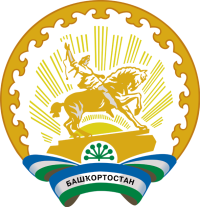 Глава сельского поселения Кандринский сельсоветмуниципального районаТуймазинский районРеспублики Башкортостан452765, село Кандры, ул.Ленина, 16Тел. 8(34782) 4-74-52Об утверждении Порядка и сроков представления, рассмотрения и оценки предложений заинтересованных лиц о включении дворовой территории в муниципальную программу «Формирование современной городской среды сельского поселения Кандринский сельсовет муниципального района Туймазинский район Республики Башкортостан на 2018 год»,  Порядка и сроков представления, рассмотрения и оценки предложений заинтересованных лиц о включении  в муниципальную программу  наиболее посещаемой муниципальной территории общего пользования на территории сельского поселения Кандринский сельсовет  муниципального района Туймазинский район Республики Башкортостан и Порядка общественного обсуждения проекта муниципальной программыОб утверждении Порядка и сроков представления, рассмотрения и оценки предложений заинтересованных лиц о включении дворовой территории в муниципальную программу «Формирование современной городской среды сельского поселения Кандринский сельсовет муниципального района Туймазинский район Республики Башкортостан на 2018 год»,  Порядка и сроков представления, рассмотрения и оценки предложений заинтересованных лиц о включении  в муниципальную программу  наиболее посещаемой муниципальной территории общего пользования на территории сельского поселения Кандринский сельсовет  муниципального района Туймазинский район Республики Башкортостан и Порядка общественного обсуждения проекта муниципальной программыНа основании Устава сельского поселения Кандринский сельсовет муниципального района Туймазинский район Республики Башкортостан Республики Башкортостан, в соответствии со статьей 179 Бюджетного кодекса, Федеральным законом от 06.10.2003 г. № 131-ФЗ «Об общих принципах организации местного самоуправления в Российской Федерации» ПостановлЯЮ:1.Утвердить Порядок и сроки представления, рассмотрения и оценки предложений заинтересованных лиц о включении дворовой территории в муниципальную программу «Формирование современной городской среды сельского поселения Кандринский сельсовет  муниципального района Туймазинский район Республики Башкортостан на 2018 год» (Приложение № 1).2.Утвердить Порядок и сроки представления, рассмотрения и оценки предложений заинтересованных лиц о включении  в муниципальную программу «Формирование современной городской среды сельского поселения Кандринский сельсовет муниципального района Туймазинский район Республики Башкортостан на 2018 год» наиболее посещаемой муниципальной территории общего пользования на территории сельского поселения Кандринский сельсовет муниципального района Туймазинский район Республики Башкортостан» (Приложение № 2).3.Утвердить Порядок общественного обсуждения проекта муниципальной программы «Формирование современной городской среды  сельского поселения Кандринский сельсовет муниципального района Туймазинский район Республики Башкортостан на 2018 год» (Приложение № 3).4.Разместить  настоящее  постановление  на официальном сайте Администрации сельского поселения Кандринский сельсовет муниципального района Туймазинский район Республики Башкортостан в сети общего доступа «Интернет».  5.Контроль за исполнением настоящего постановления возложить на исполняющего обязанности заместителя главы Администрации сельского поселения Кандринский сельсовет муниципального района Туймазинский район Республики Башкортостан  Латыпова Р.Р. Виды работВиды работВиды работЕдиница изм.ОбъемПримечаниеДворовая территорияДворовая территорияТип покрытия (переходный, асфальтобетонное (бетонное), другое)Единица изм.ОбъемПримечание1Повреждения покрытия проездов2Наличие игрового оборудования3Наличие малых архитектурных форм4Наличие парковочных мест6Наличие тротуаров№Критерии конкурсного отбораБалльная оценкаКомментарииI. КОЛИЧЕСТВЕННЫЕ КРИТЕРИИ I. КОЛИЧЕСТВЕННЫЕ КРИТЕРИИ I. КОЛИЧЕСТВЕННЫЕ КРИТЕРИИ I. КОЛИЧЕСТВЕННЫЕ КРИТЕРИИ Критерии комплексности Критерии комплексности Критерии комплексности Критерии комплексности 1.1.Минимальный перечень элементов благоустройства:внутридворовые проезды;элементы освещения;скамьи, урныОт 0 до 10 балловРассматривается полная комплектность с учетом имеющихся объектов и их технического состояния.1.2.Дополнительный перечень элементов благоустройства:детские, спортивные площадки, площадки для отдыха;тротуары, пешеходные дорожки автомобильные площадки (парковки); иное.от 0 до 5 баллов1 балл – за каждый дополнительный элемент, максимум 5 баллов.  1.3.Наличие ранее проведенного капитального ремонта многоквартирного дома (в части ремонта кровель и фасадов).5 баллов5 баллов если капитальный ремонт проведен в период с 2010 года 1.4.Благоустройство, проведенное жителями до участия в программе за счет собственных средств5 баллов1 балл за каждые 100 тыс. рублей, вложенных в благоустройство в течение года, максимум 5 балловФинансовые критерии Финансовые критерии Финансовые критерии Финансовые критерии 1.5Финансовая дисциплина собственников помещений в многоквартирном доме (размер суммарной задолженности по плате за содержание жилья):От 0 до 7 баллов7 баллов за задолженность менее 1%, 6 баллов- от 1 до 2%,  5- от 2 до 3%, 4- от 3-4%, 3- от 4 до 5, 2- от 5 до 6% , 1- от 6 до 7%, свыше 7-0 баллов1.6Финансовая дисциплина собственников помещений в многоквартирном доме (размер суммарной задолженности по плате за    капитальный   ремонт):От 0 до 7 баллов7 баллов за задолженность менее 1%, 6 баллов- от 1 до 2%,  5- от 2 до 3%, 4- от 3-4%, 3- от 4 до 5, 2- от 5 до 6% , 1- от 6 до 7%, свыше 7-0 балловКритерии эффективностиКритерии эффективностиКритерии эффективностиКритерии эффективности1.7.Количество жителей, проживающих в многоквартирных домах, прилегающих к дворовой территорииот 0 до 10 баллов1 балл – за каждые 50 зарегистрированных жителей, максимум 10 балловII. КАЧЕСТВЕННЫЕ КРИТЕРИИII. КАЧЕСТВЕННЫЕ КРИТЕРИИII. КАЧЕСТВЕННЫЕ КРИТЕРИИII. КАЧЕСТВЕННЫЕ КРИТЕРИИСоциально-функциональные критерии Социально-функциональные критерии Социально-функциональные критерии Социально-функциональные критерии 2.1.Соблюдение баланса интересов разных групп пользователей дворовой территории от 0 до 3 балловОценивается соответствие инфраструктуры дворовой территории потребностям разных возрастных и социальных групп.2.2.Разделение функциональных зон внутри дворовой территории,  разграничение дворовой территории и общегородскойот 0 до 3 балловОценивается качество зонирования пространства  посредством  инструментов планировки и ландшафтного дизайна - озеленения, обводнения, перепада высот, комбинаций покрытий и т.д.Эстетические критерии Эстетические критерии Эстетические критерии Эстетические критерии 2.3.Индивидуальность дворовой территории от 0 до 3 балловОценивается уникальность ландшафтных решений, оборудования и материалов.2.4.Композиционное взаимодействие ландшафта дворовой территории и прилегающих к ней зданийот 0 до 3 балловОценивается гармоничность архитектурно-ландшафтного ансамбля по форме, фактуре, цвету и другим композиционным качествам. Эколого-климатические критерииЭколого-климатические критерииЭколого-климатические критерииЭколого-климатические критерии2.5.Микроклиматический комфорт на дворовой территории от 0 до 3 балловОценивается использование в благоустройстве элементов защиты от ветра, солнца, шума и выхлопных газов. 2.6.Степень и качество озеленения дворовой территории.от 0 до 3 балловОценивается соблюдение нормативов озеленения, разнообразие его типов и видов.ЗаказчикСобственникМ.пп/пКритерии отбора объектовБальная оценка,балл1Отсутствие проведения работ по благоустройству наиболее посещаемой муниципальной территории общего пользования в рамках государственных и муниципальных программ за последние 5 лет202Количество населения, постоянно пользующееся наиболее посещаемой муниципальной территории общего пользования2.1До 1000 человек52.2От 1000 до 3000 человек102.3От 3000 до 5000 человек152.4Более 5000 человек203Продолжительность эксплуатации наиболее посещаемой муниципальной территории общего пользованияПродолжительность эксплуатации наиболее посещаемой муниципальной территории общего пользования3.1до 10 лет (включительно)103.2от 10 до 20 лет (включительно)203.3от 20 до 30 лет (включительно)303.4от 30 до 40 лет (включительно)403.5более 40 лет504Потребность в элементах благоустройства наиболее посещаемой муниципальной территории общего пользованияПотребность в элементах благоустройства наиболее посещаемой муниципальной территории общего пользования4.1 Устройство/ремонт асфальтового покрытия проезжей части, площадок, пешеходных зон204.2Устройство/ремонт тротуаров 154,3Необходимость устройства парковочных карманов104.4Необходимость в детских игровых и спортивных площадках104.5Устройство/ремонт ограждений (заборы, ограды и т.п.)54.6Потребность в установке скамеек, клумб, урн, беседок, иных элементов благоустройства и озеленения55соблюдение норм доступности для маломобильных граждан соблюдение норм доступности для маломобильных граждан 5.1да55.2нет06Наличие нескольких заявок на благоустройство территории общего пользованияНаличие нескольких заявок на благоустройство территории общего пользования1115 и более 20624-515632-31064Менее 257Возможность проведения на территории культурно-массовых и спортивных мероприятийВозможность проведения на территории культурно-массовых и спортивных мероприятий71Да2072нет5№п/пАдресный ориентирПредложение по благоустройству123Наименование  проекта,  адрес  или  описание местоположенияПлощадь, на которой реализуется проект, кв. мЦель и задачи проекта   Инициатор проекта Заявитель проекта Целевая группа: количество  человек,  заинтересованных  в реализации проекта,в том числе прямо заинтересованных, человек косвенно заинтересованных, человекN п/пОтправитель (Ф.И.О., адрес, телефон, адрес электронной почты, внесшего замечания/предложения)Текст проекта документа в отношении которого выносятся замечания/предложенияТекст замечания/предложенияТекст проекта документа с учетом вносимых замечаний/предложений